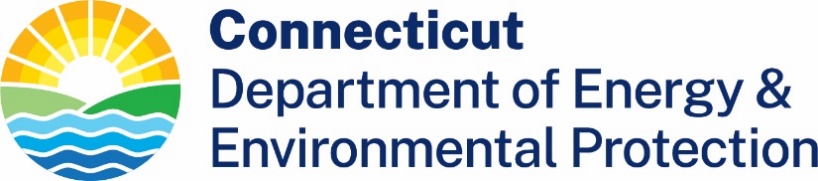 Bureau of Materials and Management & Compliance AssuranceSustainable Materials Management, Office of Policy and PlanningDEEP USE ONLYApp #:________________________________Doc #:________________________________Program:  EPRGas Cylinder Stewardship Plan Submission ApplicationPlease complete this form in accordance with Section 22a-209h and guidance to ensure the proper handling of your plan. Print or type unless otherwise noted.Part I:  Application Type and DescriptionCheck the appropriate box identifying the application type.Part II:  Applicant InformationIf an applicant is a corporation, limited liability company, limited partnership, limited liability partnership, or a statutory trust, it must be registered with the Secretary of State. If applicable, the applicant’s name shall be stated exactly as it is registered with the Secretary of State. Please note, for those entities registered with the Secretary of State, the registered name will be the name used by DEEP. This information can be accessed at the Secretary of State's database (onlineBusinessSearch (ct.gov)).Part II:  Applicant Information (continued)Part III: List the Manufacturers Participating in this PlanPart IV:  Stewardship Plan RequirementsPlease address the following as required by Section 22a-905h for your Stewardship Plan. Check each box to indicate they are included in the Plan submitted with this completed form. When submitting the following, please label the documents as indicated in this part (e.g., Attachment A, etc.) and be sure to include the applicant's name as indicated on this application form.Part V:  Applicant CertificationA representative of the stewardship organization and the individual(s) responsible for actually preparing the application must sign this part. This form will be considered incomplete unless all required signatures are provided and are the proper signatory authority. [If the applicant is the preparer, please mark N/A in the spaces provided for the preparer.]Note:	Please submit this completed Application Form and the Stewardship Plan, by email to: Tom Metzner at:  Tom.Metzner@ct.govThis submittal is for (check one):		  Individual Stewardship Plan or				 	  Organization Stewardship PlanThis application is for (check one):	A new plan application 	A renewal of an existing approved plan	A modification of an existing approved plan 1.	Applicant Name:       Mailing Address:       City/Town:      	State:       	Zip Code:       Business Phone:       	ext.:      Contact Person:      	Phone:       	ext.      *E-mail:       *By providing this e-mail address you are agreeing to receive official correspondence from DEEP, at this electronic address, concerning the subject application. Please remember to check your security settings to be sure you can receive e-mails from “ct.gov” addresses. Also, please notify DEEP if your e-mail address changes. Applicant Type (check one):i)	  corporation	  limited liability company	  limited partnership	  limited liability partnership	  statutory trust	  Other:       	iI)	provide Secretary of the State business ID #:     	This information can be accessed at the Secretary of State's database onlineBusinessSearch (ct.gov).)iii)	  Check here if your organization is NOT registered with the Secretary of State’s office.Primary contact for departmental correspondence and inquiries, if different than the applicant.Name:      Mailing Address:       City/Town:      	State:       	Zip Code:       Business Phone:       	ext.:      Contact Person:      	Phone:       	ext.      *E-mail:       *By providing this e-mail address you are agreeing to receive official correspondence from DEEP, at this electronic address, concerning the subject application. Please remember to check your security settings to be sure you can receive e-mails from “ct.gov” addresses. Also, please notify DEEP if your e-mail address changes.Provide a list of all participants and contact information for each participant. Submit as Attachment J if needed. 	Attachment A:	Describe the minimization of public sector involvement in the management of discarded cylinders.	Attachment B:	Describe provisions for free, convenient, and accessible state-wide opportunities for the receipt of gas cylinders used by consumers for personal, family or household use at eligible entities.	Attachment C:	Describe provisions for pick-up of discarded gas cylinders from eligible entities.	Attachment D:	Describe provisions for the transport and management of discarded gas cylinders picked-up from eligible entities in accordance with agreements between producers and eligible entities which shall be consistent with any provision of the law.	Attachment E:	Describe provisions for refilling or recycling cylinders and capturing residual gases for reuse.	Attachment F:	Describe the performance goals for the first two years of the gas cylinder stewardship program.	Attachment G:	Identify eligible entities to be used pursuant to the program.	Attachment H:	Describe how the program will promote the collection of discarded gas cylinders supplied to consumers for personal, family or household use.	Attachment I:	Describe the public education program that will be used to promote consumer knowledge of the program	Attachment J:	List of the Manufacturers Participating in this Plan; include contact information such as, name, address, phone and email for each participant.“I have personally examined and am familiar with the information submitted in this document and all attachments thereto, and I certify that based on reasonable investigation, including my inquiry of the individuals responsible for obtaining the information, the submitted information is true, accurate and complete to the best of my knowledge and belief.I understand that a false statement in the submitted information may be punishable as a criminal offense, in accordance with section 22a-6 of the General Statutes, pursuant to section 53a-157b of the General Statutes, and in accordance with any other applicable statute.I certify that this application is on complete and accurate forms as prescribed by the commissioner without alteration of the text.”“By entering my name below, I agree that I am providing my legal signature, and am legally bound by the certifications above.”“I have personally examined and am familiar with the information submitted in this document and all attachments thereto, and I certify that based on reasonable investigation, including my inquiry of the individuals responsible for obtaining the information, the submitted information is true, accurate and complete to the best of my knowledge and belief.I understand that a false statement in the submitted information may be punishable as a criminal offense, in accordance with section 22a-6 of the General Statutes, pursuant to section 53a-157b of the General Statutes, and in accordance with any other applicable statute.I certify that this application is on complete and accurate forms as prescribed by the commissioner without alteration of the text.”“By entering my name below, I agree that I am providing my legal signature, and am legally bound by the certifications above.”“I have personally examined and am familiar with the information submitted in this document and all attachments thereto, and I certify that based on reasonable investigation, including my inquiry of the individuals responsible for obtaining the information, the submitted information is true, accurate and complete to the best of my knowledge and belief.I understand that a false statement in the submitted information may be punishable as a criminal offense, in accordance with section 22a-6 of the General Statutes, pursuant to section 53a-157b of the General Statutes, and in accordance with any other applicable statute.I certify that this application is on complete and accurate forms as prescribed by the commissioner without alteration of the text.”“By entering my name below, I agree that I am providing my legal signature, and am legally bound by the certifications above.”Signature of ApplicantDatePrinted Name of Applicant Printed Name of Applicant Title (if applicable)Signature of Preparer (if different than above)DatePrinted Name of Preparer Printed Name of Preparer Title (if applicable)